ScientINSTITUTE OF PHARMACY, Ibrahimpatnam, R.R.Dist-501506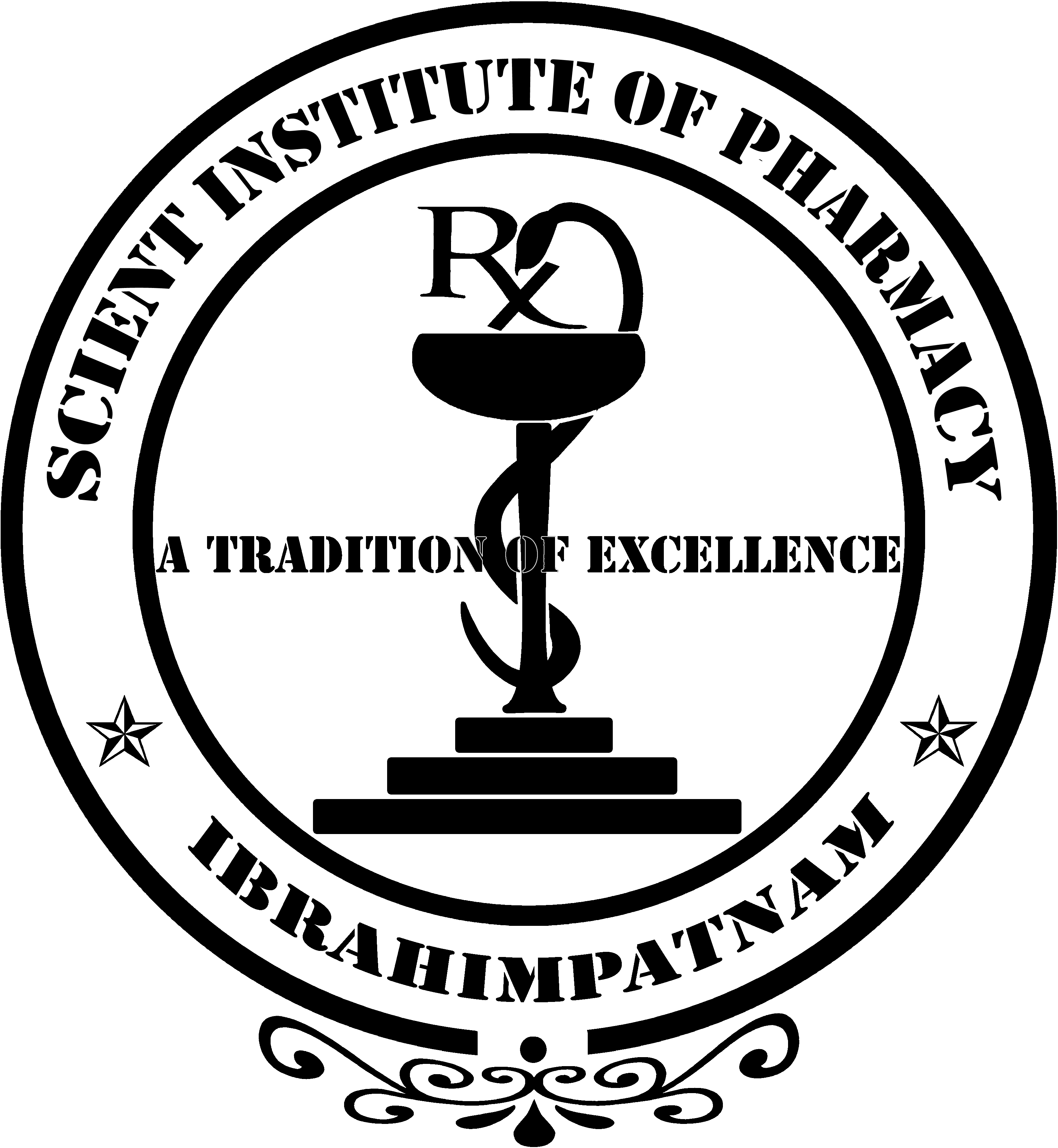 I M.PHARMACY I SEM TIME TABLE FOR THE YEAR 2021-2022 (EFFECT FROM  15/11/2021)PHARMACEUTICSE.H: Dr.E.HarikrishnaM.M.: Dr. Madhusudan Maladi   P.C.R: Dr.Purna Chandra Reddy   D.P Mrs D. Praneetha S.S:Mrs. S.SwathiK.S .K:K.Mr .K..Shiva Kumar                                                                                                                                                                                                                                 PRINCIPAL
     SCIENT INSTITUTE OF PHARMACY, Ibrahimpatnam, R.R.Dist-501506                I M.PHARMACY I SEM TIME TABLE FOR THE YEAR 2021-2022(EFFECT FROM  15/11/2021)PHARMACEUTICAL ANALYSISCH.N.K:  Dr.CH.NaveenKumarS.H:Mrs.S.Harika    M.S.K: Mr. M. Sunil Kumar    S. J: MS. S. Jagadeeshwari N.N:Mr.N.Naresh    G.S:Mrs.G.Sravani                                                                                                                                                                                                                    PRINCIPAL                               SCIENT INSTITUTE OF PHARMACY, Ibrahimpatnam, R.R.Dist-501506I M.PHARMACY I SEM TIME TABLE FOR THE YEAR 2021-2022 (EFFECT FROM  15/11/2021)PHARMACEUTICAL REGULATORY AFFAIRSA.P:Mrs.A.Prathyusha        K. C: Mr.K.Chaitanya Kumar   J.G:Mrs.JampalaGethanjali    A.M: Mr.A.Mahendar     D.R: Mr.D.Ravi                                                                                                                                                                                                            PRINCIPAL                           SCIENT INSTITUTE OF PHARMACY, Ibrahimpatnam, R.R.Dist-501506I YEAR M.PHARMACY I SEM TIME TABLE FOR THE YEAR 2021-2022 (EFFECT FROM  15/11/2021)PHARMACOLOGYB.V:Mrs.B.Vinaya  G.A:Mr.G.Abhilash V.A:Mrs.VydyaAshajyothi  CS: Mr.ChinthakindiSurender  P.S.K: Mr.P.Sravan Kumar   D.K:Mrs.D.Kalamma                                                                                                                                                                                                                    PRINCIPAL                              SCIENT INSTITUTE OF PHARMACY, Ibrahimpatnam, R.R.Dist-501506I M.PHARMACY I SEM TIME TABLE FOR THE YEAR 2021-2022(EFFECT FROM  15/11/2021)   PHARMACEUTICAL CHEMISTRYC.S.R:Dr.C.Sravanthi C.M.R:Mr.CH.Madhava Reddy  B.N:Mrs.B.Nagamaheshwari    K.M:Ms. KalyankarMammatha P.S:Mr.Pakala Santhosh	                                                                                                                                                                                                                  PRINCIPAL     	SCIENT INSTITUTE OF PHARMACY, Ibrahimpatnam, R.R.Dist-501506I M.PHARMACY I SEM TIME TABLE FOR THE YEAR 2021-2022 (EFFECT FROM  15/11/2021)    PHARMACOGNOSYB.N: Mr.B. Naveen        D.P.P:Mr.D.Phaneedra Pavan        K.R:Mrs.Kinnera Reshma        K.R.S:Mr.Kartala Rajashekar       N.F: Dr. S.  Neelufar Shama  PRINCIPALDay9 : 10 AmTo10 :00 Am10 :00 AmTo10: 50 Am10 : 50 AmTo11 :00 Am11 :00 AmTo11: 50 Pm11: 50 NoonTo12: 40 Pm12: 40 PmTo1: 20 Pm1 : 20 PmTo2:10 Pm2 : 10 PmTo3 : 00 Pm3 : 00 PmTo3 : 50 Pm3.50 PMTo4.40 PMMonStabilty of Drugs and Dosage Forms(P.C.R)Modern Pharmaceutics-1(E.H)BREAKApplied Biopharmaceutics and Pharmacokinetics(M. M)Research Methodology & Intellectual Property Rights(D.P)LUNCHBREAKModern Pharmaceutics I–Lab(K.S.K)Modern Pharmaceutics I–Lab(K.S.K)Modern Pharmaceutics I–Lab(K.S.K)Modern Pharmaceutics I–Lab(K.S.K)TueStabilty of Drugs and Dosage Forms(P.C.R))Applied Biopharmaceutics and Pharmacokinetics(M. M)BREAKTotal Quality Management(S.S)Research Methodology & Intellectual Property Rights(D.P)LUNCHBREAKModern Pharmaceutics I–Lab(K.S.K)Modern Pharmaceutics I–Lab(K.S.K)Modern Pharmaceutics I–Lab(K.S.K)Modern Pharmaceutics I–Lab(K.S.K)WedModern Pharmaceutics-1(E.H)Total Quality Management(S.S)BREAKResearch Methodology & Intellectual Property Rights(D.P)Applied Biopharmaceutics and Pharmacokinetics(M. M)LUNCHBREAKTutorialTutorialTutorialTutorialThuStabilty of Drugs and Dosage Forms(P.C.R)Modern Pharmaceutics-1(E.H)BREAKTotal Quality Management(S.S)Research Methodology & Intellectual Property Rights (D.P)LUNCHBREAKApplied Biopharmaceutics and Pharmacokinetics –Lab-(M. M)Applied Biopharmaceutics and Pharmacokinetics –Lab-(M. M)Applied Biopharmaceutics and Pharmacokinetics –Lab-(M. M)Applied Biopharmaceutics and Pharmacokinetics –Lab-(M. M)FriStabilty of Drugs and Dosage Forms(P.C.R)Total Quality Management(S.S)BREAKModern Pharmaceutics-1(E.H)Applied Biopharmaceuticsand Pharmacokinetics(M. M)LUNCHBREAKApplied Biopharmaceutics and Pharmacokinetics –Lab(M. M)Applied Biopharmaceutics and Pharmacokinetics –Lab(M. M)Applied Biopharmaceutics and Pharmacokinetics –Lab(M. M)Applied Biopharmaceutics and Pharmacokinetics –Lab(M. M)SatEnglish For Research Paper WritingEnglish For Research Paper WritingEnglish For Research Paper WritingEnglish For Research Paper WritingEnglish For Research Paper WritingLUNCHBREAK---- Extracurricular activities-------- Extracurricular activities-------- Extracurricular activities-------- Extracurricular activities----Day9 : 10 AmTo10 :00 Am10 :00 AmTo10: 50 Am10 : 50 Am To11 :00 Am11 :00 AmTo11: 50 Pm11: 50 NoonTo12: 40 Pm12: 40 Pm To1: 20 Pm1 : 20 PmTo2:10 Pm2 : 10 PmTo3 : 00 Pm3 : 00 PmTo3 : 50 Pm3.50 PMTo 4.40 PMMonPharmaceutical & Food Analysis(S. J)Research Methodology &Intellectual Property Rights(N.N)BREAKModern Pharmaceutical Analytical Techniques(CH.N.K)Stabilty of Drugs and Dosage Forms(S.H)LUNCHBREAKModern Pharmaceutical Analytical Techniques –Lab(CH.N.K)Modern Pharmaceutical Analytical Techniques –Lab(CH.N.K)Modern Pharmaceutical Analytical Techniques –Lab(CH.N.K)Modern Pharmaceutical Analytical Techniques –Lab(CH.N.K)TuePharmaceutical & Food Analysis(S. J)Drug Regulatory Affairs(M.S.K)BREAKResearch Methodology &Intellectual Property Rights(N.N)Stabilty of Drugs and Dosage Forms((S.H)LUNCHBREAKModern Pharmaceutical Analytical Techniques –Lab(CH.N.K)Modern Pharmaceutical Analytical Techniques –Lab(CH.N.K)Modern Pharmaceutical Analytical Techniques –Lab(CH.N.K)Modern Pharmaceutical Analytical Techniques –Lab(CH.N.K)WedPharmaceutical & Food Analysis(S. J)Research Methodology &Intellectual Property Rights(N.N)BREAKDrug Regulatory Affairs(M.S.K)Modern Pharmaceutical Analytical Techniques(CH.N.K)LUNCHBREAKStabilty of Drugs and Dosage Forms(S.H)TUTORIALTUTORIALTUTORIALThuPharmaceutical & Food Analysis(S. J)Drug Regulatory Affairs(M.S.K)BREAKResearch Methodology &Intellectual Property Rights(N.N)Modern PharmaceuticalAnalyticalTechniques(CH.N.K)LUNCHBREAKPharmaceutical & Food Analysis-Lab(G.S)Pharmaceutical & Food Analysis-Lab(G.S)Pharmaceutical & Food Analysis-Lab(G.S)Pharmaceutical & Food Analysis-Lab(G.S)FriModern Pharmaceutical Analytical Techniques(CH.N.K)Stabilty of Drugs and Dosage Forms(S.H)BREAKDrug Regulatory Affairs(M.S.K)TUTORIALLUNCHBREAKPharmaceutical & Food Analysis -Lab(G.S)Pharmaceutical & Food Analysis -Lab(G.S)Pharmaceutical & Food Analysis -Lab(G.S)Pharmaceutical & Food Analysis -Lab(G.S)Sat
English For Research Paper Writing
English For Research Paper Writing
English For Research Paper Writing
English For Research Paper Writing
English For Research Paper WritingLUNCHBREAKExtracurricular activitiesExtracurricular activitiesExtracurricular activitiesExtracurricular activitiesDay9 : 10 AmTo10 :00 Am10 :00 AmTo10: 50 Am10 : 50 AmTo11 :00 Am11 :00 AmTo11: 50 Pm11: 50 NoonTo12: 40 Pm12: 40 PmTo1: 20 Pm1 : 20 PmTo2:10 Pm2 : 10 PmTo3 : 00 Pm3 : 00 PmTo3 : 50 Pm3.50 PMTo4.40 PMMonStabilty of Drugs and Dosage Forms(A.P)Good Regulatory Practices(J.G)BREAKDrug Regulatory Affairs(A.M)Research Methodology & Intellectual Property Rights (K.C)LUNCHBREAKRegulatory Practices and Documentation-Lab(J.G)Regulatory Practices and Documentation-Lab(J.G)Regulatory Practices and Documentation-Lab(J.G)Regulatory Practices and Documentation-Lab(J.G)TueStabilty of Drugs and Dosage Forms(A.P)Total Quality Management(D.R)BREAKGood Regulatory Practices(J.G)Research Methodology & Intellectual Property Rights(K.C)LUNCHBREAKRegulatory Practices and Documentation-Lab-(J.G)Regulatory Practices and Documentation-Lab-(J.G)Regulatory Practices and Documentation-Lab-(J.G)Regulatory Practices and Documentation-Lab-(J.G)WedStabilty of Drugs and Dosage Forms(A.P)Good Regulatory Practices(J.G)BREAKTotal Quality Management(D.R)Drug Regulatory      Affairs(A.M)LUNCHBREAKResearch Methodology & Intellectual Property Rights(K.C)TutorialTutorialTutorialThuStabilty of Drugs and Dosage Forms(A.P)Total Quality Management(D.R)BREAKGood Regulatory Practices(J.G)Drug RegulatoryAffairs(A.M)LUNCHBREAKDrug Regulations and Registrations–Lab-(A.M)Drug Regulations and Registrations–Lab-(A.M)Drug Regulations and Registrations–Lab-(A.M)Drug Regulations and Registrations–Lab-(A.M)FriDrug Regulatory Affairs(A.M)Research Methodology & Intellectual Property Rights(K.C)BREAKTutorialTotal Quality Management(D.R)LUNCHBREAKDrug Regulations and Registrations-Lab-(A.M)Drug Regulations and Registrations-Lab-(A.M)Drug Regulations and Registrations-Lab-(A.M)Drug Regulations and Registrations-Lab-(A.M)SatEnglish For Research Paper WritingEnglish For Research Paper WritingEnglish For Research Paper WritingEnglish For Research Paper WritingEnglish For Research Paper WritingLUNCHBREAKExtracurricular activitiesExtracurricular activitiesExtracurricular activitiesExtracurricular activitiesDay9 : 10 AmTo10 :00 Am10 :00 AmTo10: 50 Am10 : 50 AmTo11 :00 Am11 :00 AmTo11: 50 Pm11: 50 NoonTo12: 40 Pm12: 40 PmTo1: 20 Pm1 : 20 PmTo2:10 Pm2 : 10 PmTo3 : 00 Pm3 : 00 PmTo3 : 50 Pm3.50 PMTo4.40 PMMonADVANCED PHARMACOLOGY-I (B.V)CLINICAL PHARMACOLOGY & PHARMACOTHERAPEUTICS(V.A)BREAKCLINICAL RESEARCH & PHARMACOVIGILANCE(P.S.K)Research Methodology & Intellectual Property Rights (D.K)LUNCHBREAKCLINICAL PHARMACOLOGY & PHARMACOTHERAPEUTICS LAB(V.A)CLINICAL PHARMACOLOGY & PHARMACOTHERAPEUTICS LAB(V.A)CLINICAL PHARMACOLOGY & PHARMACOTHERAPEUTICS LAB(V.A)CLINICAL PHARMACOLOGY & PHARMACOTHERAPEUTICS LAB(V.A)TueADVANCED PHARMACOLOGY-I(B.V)PRINCIPLES OF TOXICOLOGY(C.S)BREAKCLINICAL PHARMACOLOGY & PHARMACOTHERAPEUTICS(V.A)Research Methodology & Intellectual Property Rights(D.K) LUNCHBREAKCLINICAL PHARMACOLOGY & PHARMACOTHERAPEUTICS LAB(V.A)CLINICAL PHARMACOLOGY & PHARMACOTHERAPEUTICS LAB(V.A)CLINICAL PHARMACOLOGY & PHARMACOTHERAPEUTICS LAB(V.A)CLINICAL PHARMACOLOGY & PHARMACOTHERAPEUTICS LAB(V.A)WedADVANCED PHARMACOLOGY-I(B.V)CLINICAL PHARMACOLOGY & PHARMACOTHERAPEUTICS(V.A)BREAKCLINICAL RESEARCH & PHARMACOVIGILANCE(P.S.K)PRINCIPLES OF TOXICOLOGY(C.S)LUNCHBREAKResearch Methodology & Intellectual Property Rights(D.K)TutorialTutorialTutorialThuADVANCED PHARMACOLOGY-I(B.V)TUTORIALBREAKCLINICAL PHARMACOLOGY & PHARMACOTHERAPEUTICS(V.A)PRINCIPLES OF TOXICOLOGY(C.S)LUNCHBREAKADVANCED PHARMACOLOGY-I LAB (G.A)ADVANCED PHARMACOLOGY-I LAB (G.A)ADVANCED PHARMACOLOGY-I LAB (G.A)ADVANCED PHARMACOLOGY-I LAB (G.A)FriCLINICAL RESEARCH & PHARMACOVIGILANCE(P.S.K)Research Methodology & Intellectual Property Rights ((D.K)BREAKCLINICAL RESEARCH & PHARMACOVIGILANCE(P.S.K)PRINCIPLES OF TOXICOLOGY(C.S)LUNCHBREAKADVANCED PHARMACOLOGY-I LAB (G.A)ADVANCED PHARMACOLOGY-I LAB (G.A)ADVANCED PHARMACOLOGY-I LAB (G.A)ADVANCED PHARMACOLOGY-I LAB (G.A)SatEnglish For Research Paper WritingEnglish For Research Paper WritingEnglish For Research Paper WritingEnglish For Research Paper WritingEnglish For Research Paper WritingLUNCHBREAKExtracurricular activitiesExtracurricular activitiesExtracurricular activitiesExtracurricular activitiesDay9 : 10 AmTo10 :00 Am10 :00 AmTo10: 50 Am10 : 50 Am To11 :00 Am11 :00 AmTo11: 50 Pm11: 50 NoonTo12: 40 Pm12: 40 Pm To1: 20 Pm1 : 20 PmTo2:10 Pm2 : 10 PmTo3 : 00 Pm3 : 00 PmTo3 : 50 Pm3.50 PMTo 4.40 PMMonADVANCED ORGANIC CHEMISTRY-I(C.S.R)Research Methodology &Intellectual Property Rights(B.N)BREAKADVANCED MEDICINAL CHEMISTRY-I(K.M)PHARMACEUTICAL FOOD ANALYSIS(P.S)LUNCHBREAKADVANCED ORGANIC CHEMISTRY-I LAB(C.S.R)ADVANCED ORGANIC CHEMISTRY-I LAB(C.S.R)ADVANCED ORGANIC CHEMISTRY-I LAB(C.S.R)ADVANCED ORGANIC CHEMISTRY-I LAB(C.S.R)TueADVANCED ORGANIC CHEMISTRY-I(C.S.R)Drug Regulatory Affairs(C.M.R)BREAKResearch Methodology &Intellectual Property Rights(B.N)PHARMACEUTICAL FOOD ANALYSIS(P.S)LUNCHBREAKADVANCED ORGANIC CHEMISTRY-ILAB(C.S.R)ADVANCED ORGANIC CHEMISTRY-ILAB(C.S.R)ADVANCED ORGANIC CHEMISTRY-ILAB(C.S.R)ADVANCED ORGANIC CHEMISTRY-ILAB(C.S.R)WedADVANCED ORGANIC CHEMISTRY-I(C.S.R)Research Methodology &Intellectual Property Rights(B.N)BREAKDrug Regulatory Affairs(C.M.R)ADVANCED MEDICINAL CHEMISTRY-I(K.M)LUNCHBREAKPHARMACEUTICAL FOOD ANALYSIS(P.S)TUTORIALTUTORIALTUTORIALThuADVANCED ORGANIC CHEMISTRY-I(C.S.R)Drug Regulatory Affairs(C.M.R)BREAKResearch Methodology &Intellectual Property Rights(B.N)ADVANCED MEDICINAL CHEMISTRY-I(K.M)LUNCHBREAKADVANCED MEDICINAL CHEMISTRY--Lab(K.M)ADVANCED MEDICINAL CHEMISTRY--Lab(K.M)ADVANCED MEDICINAL CHEMISTRY--Lab(K.M)ADVANCED MEDICINAL CHEMISTRY--Lab(K.M)FriADVANCED MEDICINAL CHEMISTRY-I(K.M)PHARMACEUTICAL FOOD ANALYSIS(P.S)BREAKDrug Regulatory Affairs(C.M.R)TUTORIALLUNCHBREAKADVANCED MEDICINAL CHEMISTRY -Lab(K.M)ADVANCED MEDICINAL CHEMISTRY -Lab(K.M)ADVANCED MEDICINAL CHEMISTRY -Lab(K.M)ADVANCED MEDICINAL CHEMISTRY -Lab(K.M)Sat
English For Research Paper Writing
English For Research Paper Writing
English For Research Paper Writing
English For Research Paper Writing
English For Research Paper WritingLUNCHBREAKExtracurricular activitiesExtracurricular activitiesExtracurricular activitiesExtracurricular activitiesDay9 : 10 AmTo10 :00 Am10 :00 AmTo10: 50 Am10 : 50 Am To11 :00 Am11 :00 AmTo11: 50 Pm11: 50 NoonTo12: 40 Pm12: 40 Pm To1: 20 Pm1 : 20 PmTo2:10 Pm2 : 10 PmTo3 : 00 Pm3 : 00 PmTo3 : 50 Pm3.50 PMTo 4.40 PMMonINDIGENOUS SYSTEM OF MEDICINE(B.N)ADVANCED PHARMACOGNOSY(D.P.P)BREAKModern Pharmaceutical Analytical Techniques(N.F)PHYTOCHEMISTRY(K.R.S)LUNCHBREAKModern Pharmaceutical Analytical Techniques –Lab(N.F)Modern Pharmaceutical Analytical Techniques –Lab(N.F)Modern Pharmaceutical Analytical Techniques –Lab(N.F)Modern Pharmaceutical Analytical Techniques –Lab(N.F)TueINDIGENOUS SYSTEM OF MEDICINE(B.N)Advanced biostatistics & research methods(K.R)BREAKADVANCED PHARMACOGNOSYPHYTOCHEMISTRY(K.R.S)LUNCHBREAKModern Pharmaceutical Analytical Techniques –Lab(N.F)Modern Pharmaceutical Analytical Techniques –Lab(N.F)Modern Pharmaceutical Analytical Techniques –Lab(N.F)Modern Pharmaceutical Analytical Techniques –Lab(N.F)WedINDIGENOUS SYSTEM OF MEDICINE(B.N)ADVANCED PHARMACOGNOSY(D.P.P)BREAKAdvanced biostatistics & research methods(K.R)Modern Pharmaceutical Analytical Techniques(N.F)LUNCHBREAKPHYTOCHEMISTRY(K.R.S)TUTORIALTUTORIALTUTORIALThuINDIGENOUS SYSTEM OF MEDICINE(B.N)Advanced biostatistics & research methods(K.R)BREAKADVANCED PHARMACOGNOSY(D.P.P)Modern PharmaceuticalAnalyticalTechniques(N.F)LUNCHBREAKPHYTOCHEMISTRY LAB(K.R.S)PHYTOCHEMISTRY LAB(K.R.S)PHYTOCHEMISTRY LAB(K.R.S)PHYTOCHEMISTRY LAB(K.R.S)FriModern Pharmaceutical Analytical Techniques(N.F)PHYTOCHEMISTRY(K.R.S)BREAKAdvanced biostatistics & research methods(K.R)TUTORIALLUNCHBREAKPHYTOCHEMISTRY -Lab(K.R.S)PHYTOCHEMISTRY -Lab(K.R.S)PHYTOCHEMISTRY -Lab(K.R.S)PHYTOCHEMISTRY -Lab(K.R.S)Sat
SEMINAR
SEMINAR
SEMINAR
SEMINAR
SEMINARLUNCHBREAKExtracurricular activitiesExtracurricular activitiesExtracurricular activitiesExtracurricular activities